Indigenous Student Employment Opportunity NewsletterSpring 2024 edition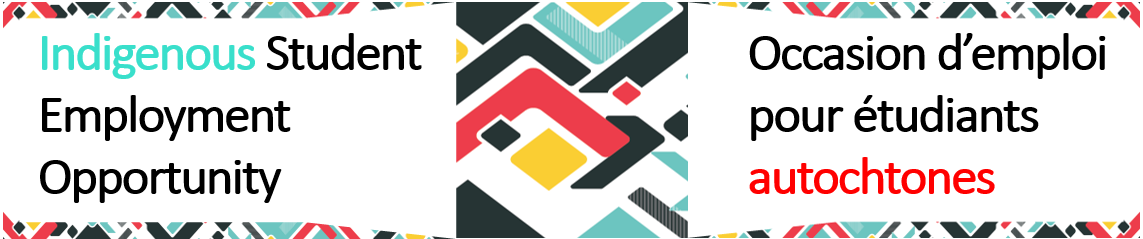 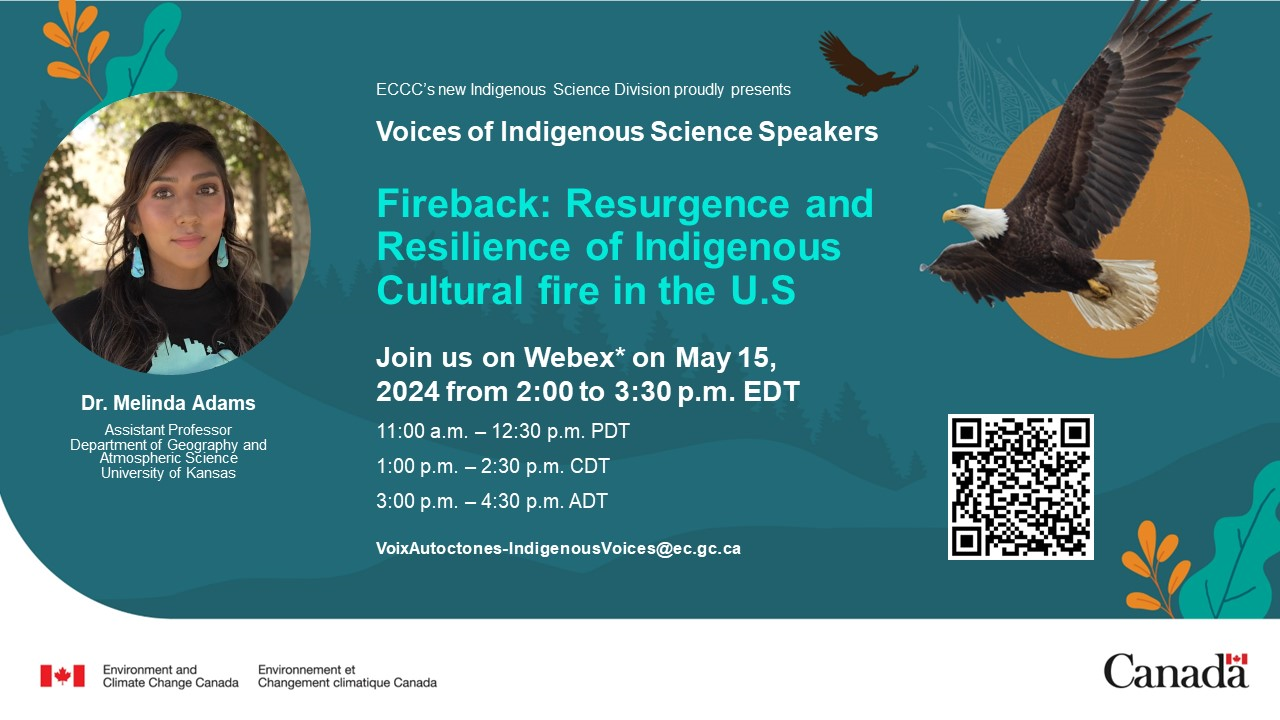 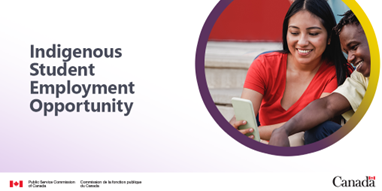 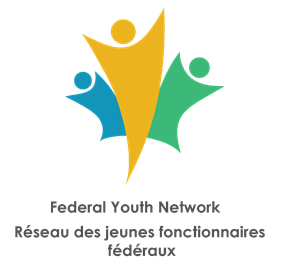 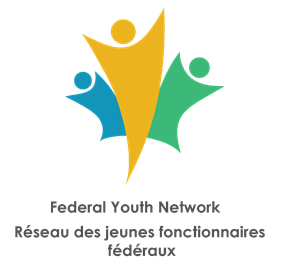 